Part 1: Building CircuitsBuild the circuits below and verify that it operates correctly by unscrewing each lightbulb one at a time and comparing the result with the table provided. Once the circuit set up has been confirmed, highlight the bulbs in the diagram to indicate if they are Bright, Medium, or DimCircuit 1Circuit 2Circuit 3Build the circuits below and highlight the bulbs to indicate if they are Bright, Medium, or DimCircuit 4Circuit 5Circuit 6Part 2: Measuring CircuitsBuild the following two circuits to learn how to use the voltmeter and ammeterSetting up the VoltageThe power supply has three different settings to produce voltage. See the diagram below for the contacts to use to produce 3, 5, and 6 volts.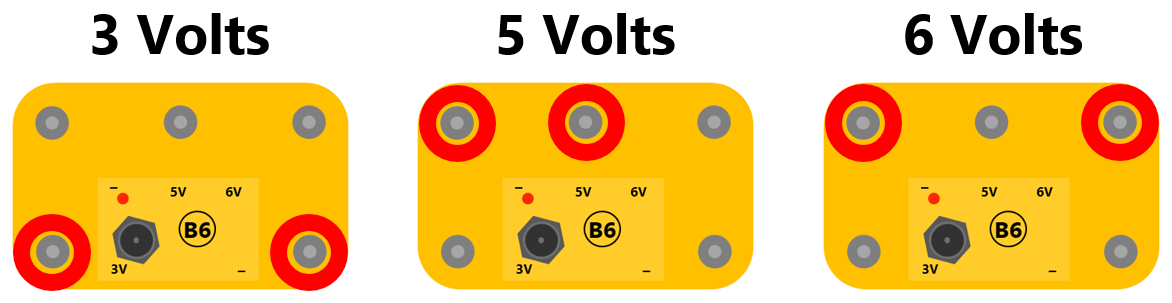 Circuit 1Circuit 2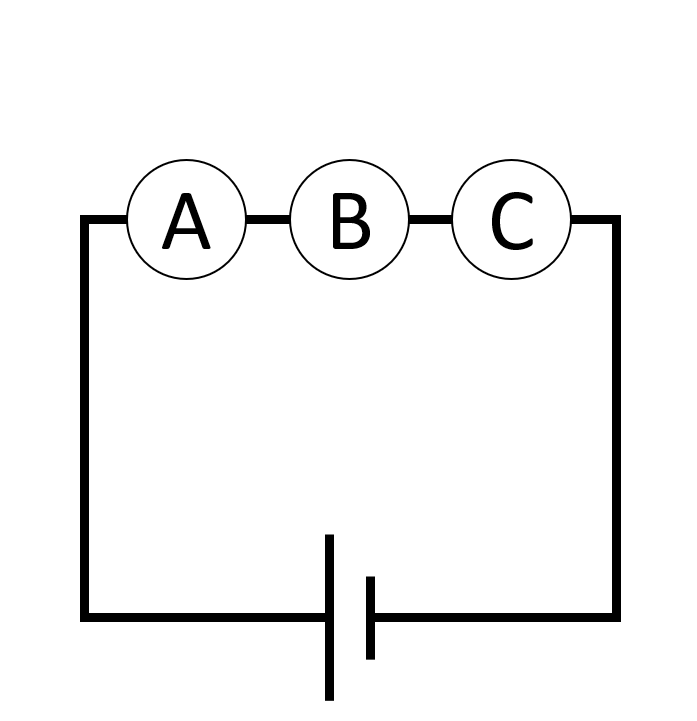 Unscrew the lightbulb indicated in the far left column of the table the corresponding bulbs that also turn off are marked with an X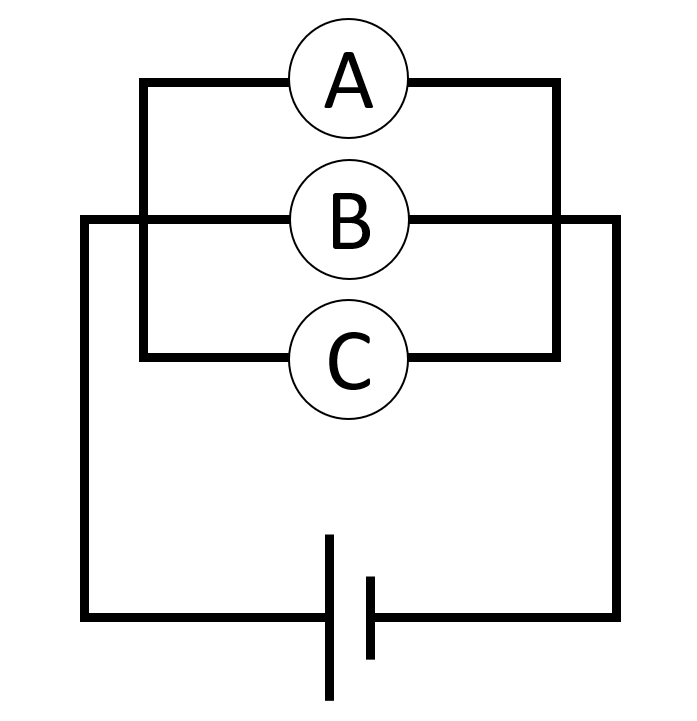 Unscrew the lightbulb indicated in the far left column of the table the corresponding bulbs that also turn off are marked with an X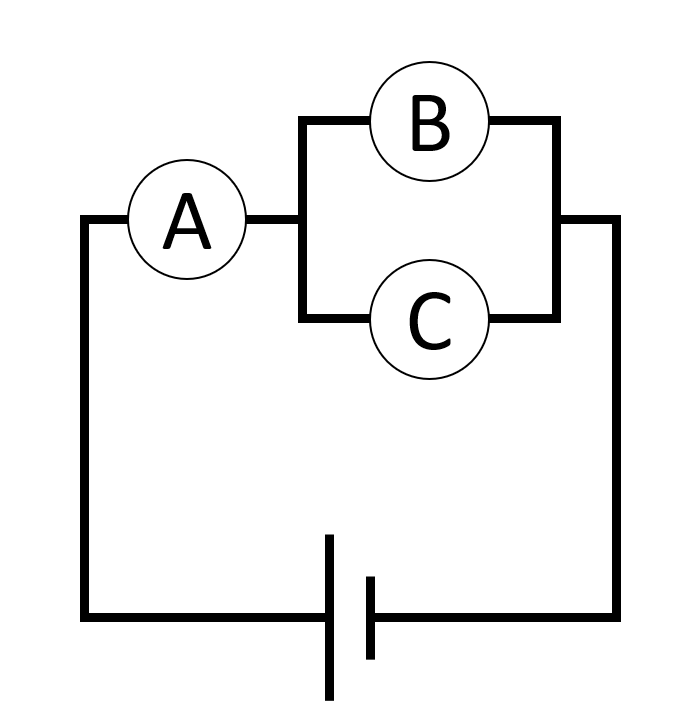 Unscrew the lightbulb indicated in the far left column of the table the corresponding bulbs that also turn off are marked with an X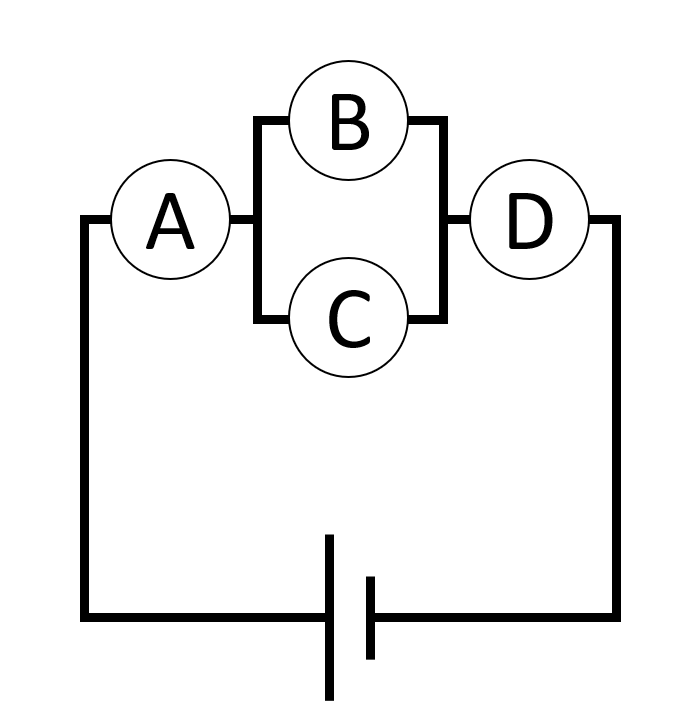 Unscrew the lightbulb indicated in the far left column of the table the corresponding bulbs that also turn off are marked with an X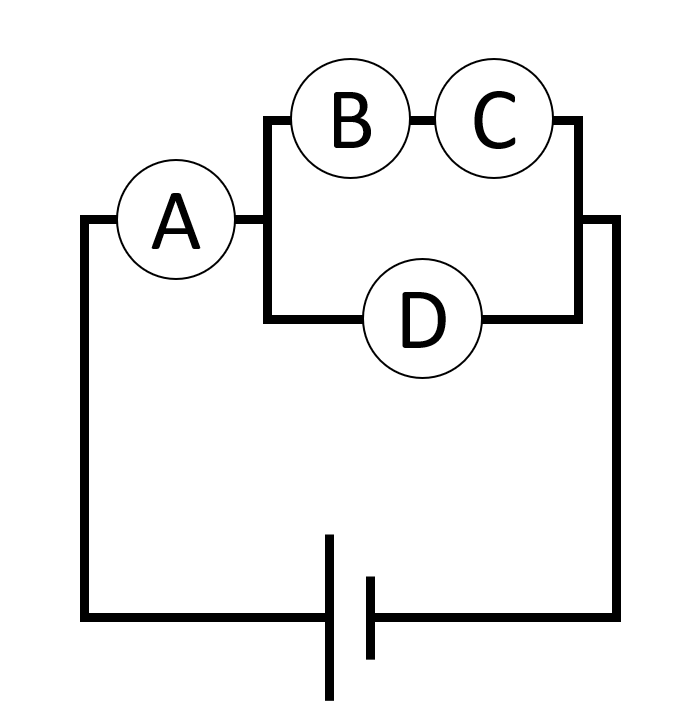 Unscrew the lightbulb indicated in the far left column of the table the corresponding bulbs that also turn off are marked with an X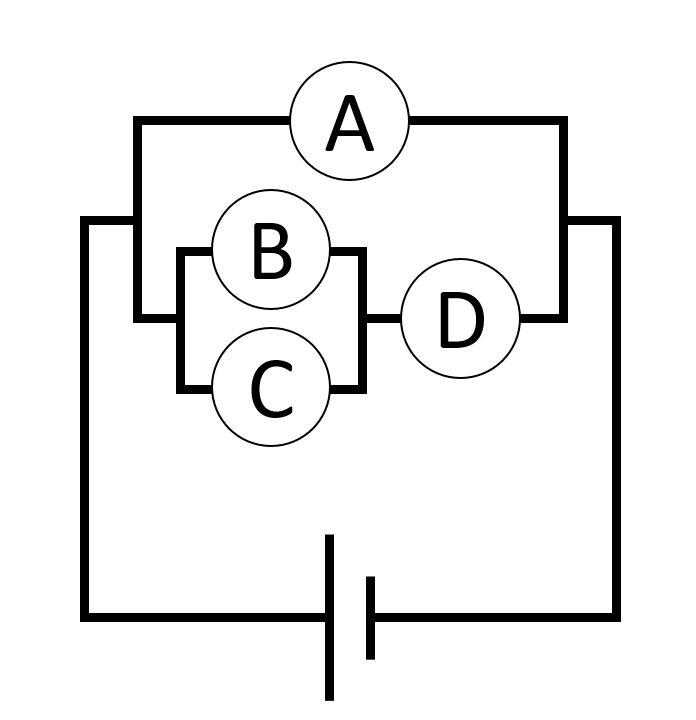 Unscrew the lightbulb indicated in the far left column of the table the corresponding bulbs that also turn off are marked with an XVoltmeterSet the meter to the “5V” settingConnect contacts “across” the component that you wish to measure the voltage forThis voltmeter only measures in the positive direction so if the needle doesn’t move, try flipping the meter or the power supply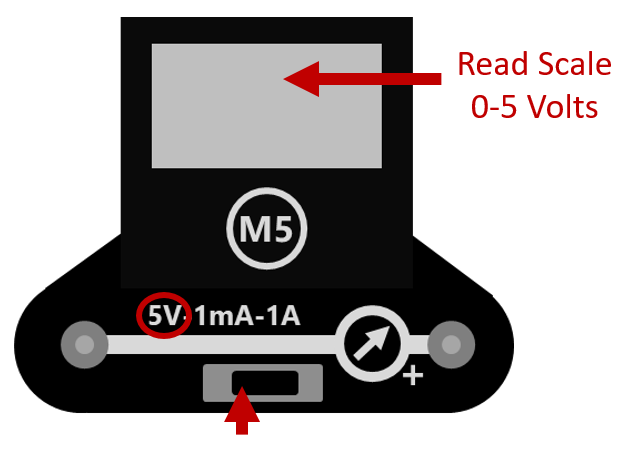 VoltmeterSet the meter to the “5V” settingConnect contacts “across” the component that you wish to measure the voltage forThis voltmeter only measures in the positive direction so if the needle doesn’t move, try flipping the meter or the power supply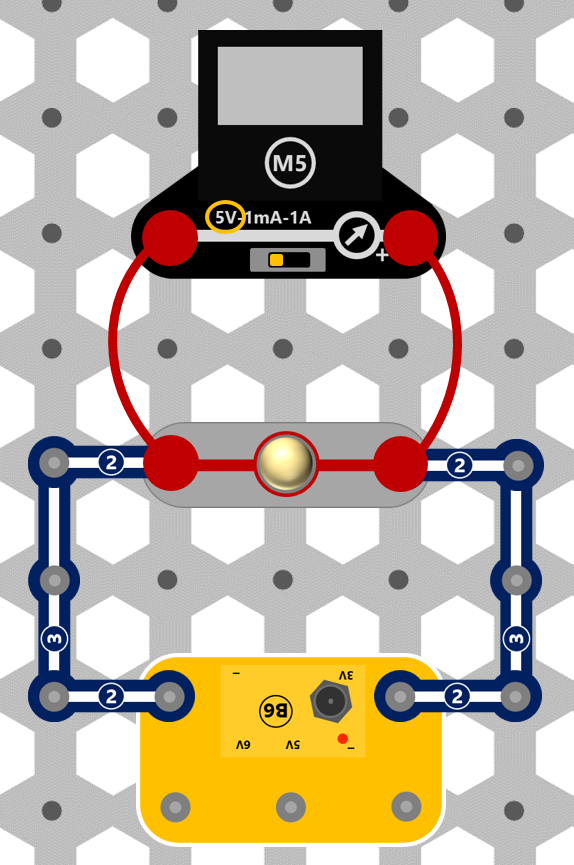 Measured VoltageAmmeterSet the meter to the “1A” settingConnect contacts “in line” with the component that you wish to measure the current forThis ammeter only measures in the positive direction so if the needle doesn’t move, try flipping the meter or the power supply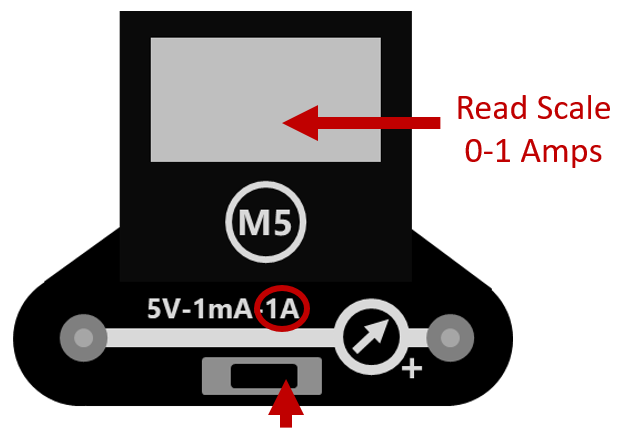 AmmeterSet the meter to the “1A” settingConnect contacts “in line” with the component that you wish to measure the current forThis ammeter only measures in the positive direction so if the needle doesn’t move, try flipping the meter or the power supply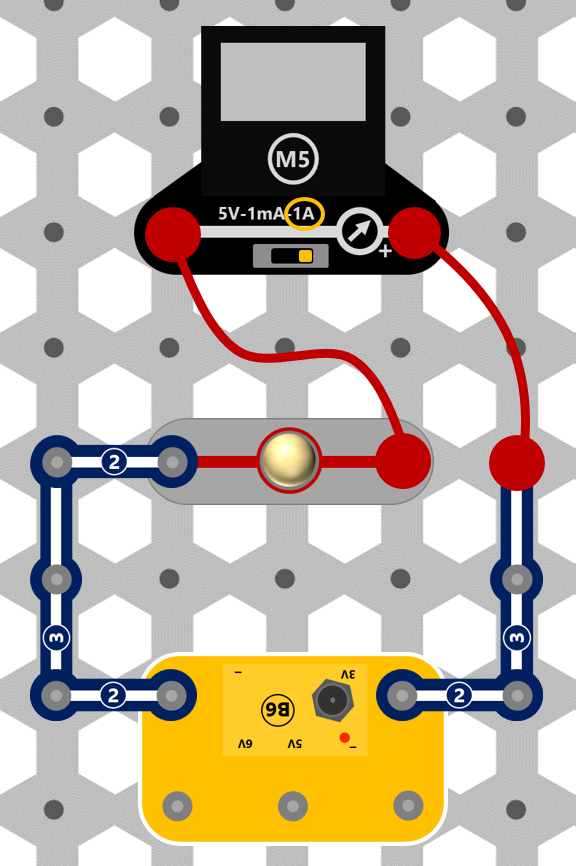 Measured CurrentBuild the circuit below and take the following measurementsMeasure the voltage using the VoltmeterMeasure the voltage using the Voltmeter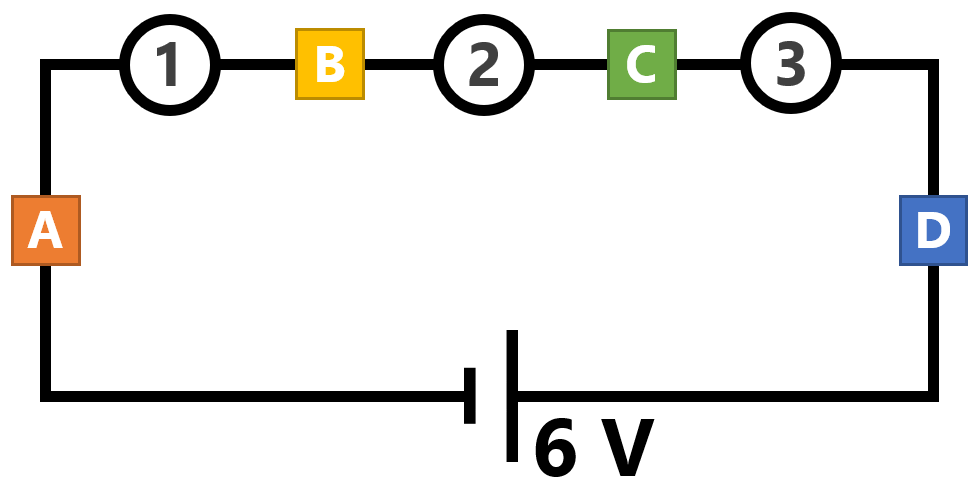 Voltage across 1Voltage across 2Voltage across 3Measure the current using the AmmeterMeasure the current using the AmmeterCurrent at point ACurrent at point BCurrent at point CCurrent at point DBuild the circuit below and take the following measurementsMeasure the voltage using the VoltmeterMeasure the voltage using the Voltmeter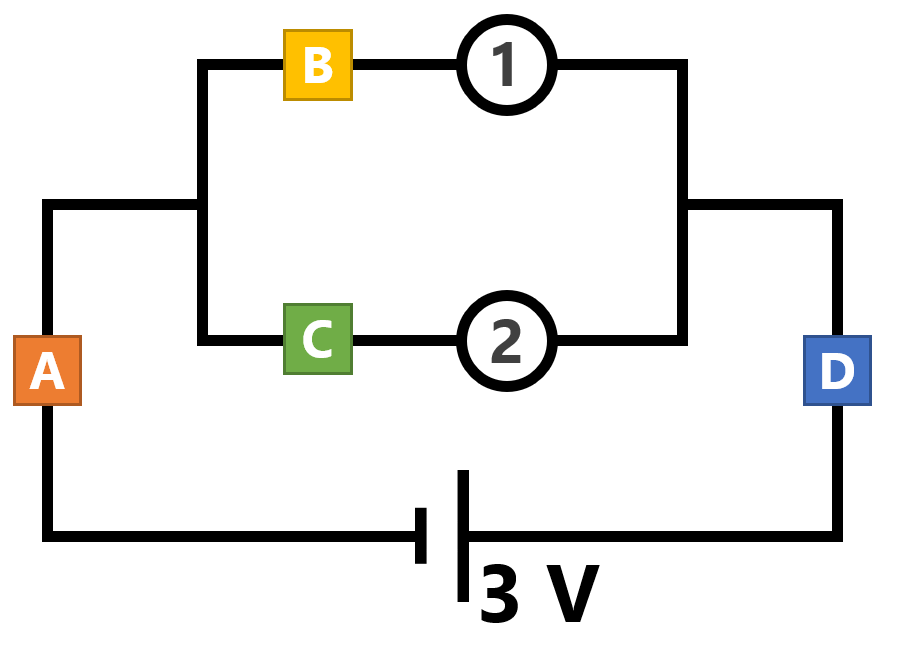 Voltage across R1Voltage across R2Measure the current using the AmmeterMeasure the current using the AmmeterCurrent at point ACurrent at point BCurrent at point CCurrent at point D